Primary Care LPS1. Introduction2016 Learners' Perceptions Survey(Medical Student, Resident, or Fellow, MD or DO)Why take the survey?We value and need your input! The information you provide will help us to improve the educational experience for you and your fellow trainees at your VA facility. Your responses will be held in strict confidence. Please take the time to complete this survey. Survey completion time averages 15 minutes. Thank you!The Paperwork Reduction Act of 1995 requires us to notify you that this information collection is in accordance with the clearance requirements of section 3507 of the Paperwork Reduction Act of 1995.  The public reporting burden for this collection of information is estimated to average 15 minutes per response.  No person will be penalized for failing to furnish this information if it does not display a currently valid OMB control number. The collection of information is sponsored by the Department of Veterans Affairs (VA).  The results of the survey will be used to improve the clinical training that takes place at VA medical centers.  Response to this survey is voluntary and failure to respond will have no effect on your future employment or any claim you may file with the Department of Veterans Affairs.If you have any questions about how to complete the survey, contact oaalpsurvey@va.gov.Please select the VA facility where you had your most recent clinical training experience on or after July 1, 2015.  [ drop down list ]34.  	Are you rotating at this facility now? O  YesO  No5.  	What PERCENT of the time in your CURRENT clinical training program / experience has been spent at THIS VA facility? ______________ % 22.	Based on your experience to date, if you had a choice, how likely would you be to CHOOSE THIS TRAINING EXPERIENCE AGAIN?O  Definitely would choose this clinical experience againO  Probably would choose this clinical experience againO  Probably would not choose this clinical experience againO  Definitely would not choose this clinical experience again25.  	Would you consider the VA as a future employer? O  YesO  No26.	What is your gender? O  MaleO  Female27.	In what year did you / will you graduate from medical school?28.  	Did you / will you graduate from a medical school in the United States?O  YesO  No29.  	Are you currently on Active Duty in the military? O  YesO  No1.1.{if Medical School or Physician Residency / Fellowship Program}.  What is the specialty of your CURRENT or MOST RECENT clinical physician training program at the VA medical facility you identified for this survey?{if Medical School or Physician Residency / Fellowship Program}.  What is the specialty of your CURRENT or MOST RECENT clinical physician training program at the VA medical facility you identified for this survey?{if Medical School or Physician Residency / Fellowship Program}.  What is the specialty of your CURRENT or MOST RECENT clinical physician training program at the VA medical facility you identified for this survey?MEDICAL STUDENTMEDICAL STUDENTHand Surgery - OrthopaedicOtolaryngologyAddiction PsychiatryAddiction PsychiatryHand Surgery - Plastic Surgery - IntegratedPain MedicineAdult Reconstructive OrthopaedicsAdult Reconstructive OrthopaedicsHematology - Internal MedicinePathology - Anatomic and ClinicalAdvanced Heart Failure and Transplant CardiologyAdvanced Heart Failure and Transplant CardiologyHematology - Pathology - Anatomic and ClinicalPhysical Medicine and Rehabilitation (PM&R)Allergy and ImmunologyAllergy and ImmunologyHematology and OncologyPlastic SurgeryAnesthesiologyAnesthesiologyHospice and Palliative MedicinePlastic Surgery - IntegratedBlood Banking / Transfusion MedicineBlood Banking / Transfusion MedicineInfectious DiseasePreventive MedicineBrain Injury MedicineBrain Injury MedicineInternal MedicineProcedural DermatologyCardiovascular DiseaseCardiovascular DiseaseInternal Medicine - Chief ResidentPsychiatryChemical PathologyChemical PathologyInternal Medicine / Emergency MedicinePsychosomatic Medicine - PsychiatryClinical Cardiac ElectrophysiologyClinical Cardiac ElectrophysiologyInterventional CardiologyPulmonary DiseaseClinical InformaticsClinical InformaticsMedical Biochemical GeneticsPulmonary Disease and Critical Care MedicineClinical NeurophysiologyClinical NeurophysiologyMedical GeneticsRadiation OncologyColon and Rectal SurgeryColon and Rectal SurgeryMedical MicrobiologyRadiology - DiagnosticComplex General Surgical OncologyComplex General Surgical OncologyMedical Toxicology - Emergency MedicineRheumatologyCraniofacial SurgeryCraniofacial SurgeryMedical Toxicology - Preventive MedicineSelective PathologyCritical Care Medicine - AnesthesiologyCritical Care Medicine - AnesthesiologyMolecular Genetic PathologySleep MedicineCritical Care Medicine - Internal MedicineCritical Care Medicine - Internal MedicineMusculoskeletal OncologySpinal Cord Injury MedicineCytopathologyCytopathologyNephrologySports Medicine - Emergency MedicineDermatologyDermatologyNeurological SurgerySports Medicine - Family MedicineDermatopathologyDermatopathologyNeurologySports Medicine - Internal MedicineEmergency Medical ServicesEmergency Medical ServicesNeuromuscular Medicine - NeurologySports Medicine - (PM&R)Emergency MedicineEmergency MedicineNeuromuscular Medicine - (PM&R)Surgery - GeneralEndocrinology, Diabetes, and MetabolismEndocrinology, Diabetes, and MetabolismNeuropathologySurgical Critical CareEndovascular Surgical NeuroradiologyEndovascular Surgical NeuroradiologyNeuroradiologyThoracic SurgeryEpilepsyEpilepsyNeurotologyThoracic Surgery - IntegratedFamily MedicineFamily MedicineNuclear MedicineTransitional YearFemale Pelvic Med and Reconstructive Surgery - OB-GYNFemale Pelvic Med and Reconstructive Surgery - OB-GYNNuclear RadiologyTransplant HepatologyFemale Pelvic Med and Reconstructive Surgery - UrologyFemale Pelvic Med and Reconstructive Surgery - UrologyObstetrics and GynecologyUrologyFoot and Ankle OrthopaedicsFoot and Ankle OrthopaedicsOncologyVascular and Interventional RadiologyForensic PathologyForensic PathologyOphthalmic Plastic and Reconstructive SurgeryVascular NeurologyForensic PsychiatryForensic PsychiatryOphthalmologyVascular SurgeryGastroenterologyGastroenterologyOrthopaedic Sports MedicineVascular Surgery - IntegratedGeriatric Medicine - Family MedicineGeriatric Medicine - Family MedicineOrthopaedic SurgeryOtherGeriatric Medicine - Internal MedicineGeriatric Medicine - Internal MedicineOrthopaedic Surgery of the SpineGeriatric PsychiatryGeriatric PsychiatryOrthopaedic Trauma2.{if Medical School or Physician Residency / Fellowship Program}.  What is the level of your CURRENT or MOST RECENT clinical physician training program?{if Medical School or Physician Residency / Fellowship Program}.  What is the level of your CURRENT or MOST RECENT clinical physician training program?Medical Student - 1st yearResidency or Fellowship - PGY1Medical Student - 2nd yearResidency or Fellowship - PGY2Medical Student - 3rd yearResidency or Fellowship - PGY3Medical Student - 4th yearResidency or Fellowship - PGY4Residency or Fellowship - PGY5Residency or Fellowship - PGY6Residency or Fellowship - PGY7Residency or Fellowship - PGY8Residency or Fellowship - PGY93.If you are in a VA ADVANCED FELLOWSHIP Program ­ Please indicate from the list below your CURRENT training program at the VA medical facility you identified for this survey.If you are in a VA ADVANCED FELLOWSHIP Program ­ Please indicate from the list below your CURRENT training program at the VA medical facility you identified for this survey.NOT APPLICABLEMultiple SclerosisAddiction TreatmentParkinson’s Disease (PADRECC)Advanced GeriatricsPatient SafetyClinical SimulationPolytrauma / Traumatic Brain Injury Rehabilitation (1 year clinical track)Dental ResearchPolytrauma / Traumatic Brain Injury Rehabilitation (2 year research track)Geriatric Neurology Psychiatric Research / NeurosciencesHealth Professions Education Evaluation and ResearchPsycho-Social Rehab Physicians FellowHealth Services Research and DevelopmentQuality ScholarsHealth Systems Engineering (1 year practitioner track)The Robert Wood Johnson (RWJ) Clinical ScholarsHealth Systems Engineering (2 year research track)Spinal Cord Injury ResearchMedical InformaticsWar Related and Unexplained IllnessMental Illness Research and Treatment (Advanced Psychiatry)Women's HealthMental Illness Research and Treatment (Advanced Psychology)Other6.Please rate your satisfaction with your CLINICAL FACULTY / PRECEPTORS at the VA facility in the following areas.  Please check one box for each line below, including overall satisfaction.Please rate your satisfaction with your CLINICAL FACULTY / PRECEPTORS at the VA facility in the following areas.  Please check one box for each line below, including overall satisfaction.Very SatisfiedSomewhat SatisfiedNeither Satisfied nor DissatisfiedSomewhat DissatisfiedVery DissatisfiedNot Applicablea.Clinical skillsoooooob.Teaching abilityooooooc.Interest in teachingooooood.Research mentoringooooooe.Accessibility / Availabilityoooooof.Approachability / Opennessoooooog.Timeliness of feedbackooooooh.Fairness in evaluationooooooi.Being role modelsooooooj.Mentoring by facultyooooook.Patient-orientedooooool.Quality of facultyoooooom.Evidence-based clinical practiceoooooon.OVERALL SATISFACTION WITH YOUR CLINICAL FACULTY / PRECEPTORSoooooo7.Please rate your satisfaction with the LEARNING ENVIRONMENT at the VA facility in the following areas.  Please check one box for each line below, including overall satisfaction.Please rate your satisfaction with the LEARNING ENVIRONMENT at the VA facility in the following areas.  Please check one box for each line below, including overall satisfaction.Very SatisfiedSomewhat SatisfiedNeither Satisfied nor DissatisfiedSomewhat DissatisfiedVery DissatisfiedNot Applicablea.Time working with patientsoooooob.Degree of supervisionooooooc.Degree of autonomyooooood.Amount of non-educational (“scut”) workooooooe.Interdisciplinary approachoooooof.Preparation for clinical practiceoooooog.Preparation for future trainingooooooh.Preparation for business aspects of clinical practiceooooooi.Time for learningooooooj.Access to specialty expertiseooooook.Teaching conferencesooooool.Quality of careoooooom.Culture of patient safetyoooooon.Spectrum of patient problemsooooooo.Diversity of patientsoooooop.OVERALL SATISFACTION WITH THE LEARNING ENVIRONMENToooooo8.Please rate your satisfaction with the WORKING ENVIRONMENT at the VA facility in the following areas.  Please check one box for each line below, including overall satisfaction.Please rate your satisfaction with the WORKING ENVIRONMENT at the VA facility in the following areas.  Please check one box for each line below, including overall satisfaction.Very SatisfiedSomewhat SatisfiedNeither Satisfied nor DissatisfiedSomewhat DissatisfiedVery DissatisfiedNot Applicablea.Ancillary / support staff moraleoooooob.Laboratory services ooooooc.Radiology servicesooooood.Ancillary / support staff ooooooe.Call Scheduleoooooof.Computerized Patient Record System oooooog.Access to online journals, resources, referencesooooooh.Computer accessooooooi.Workspace ooooooj.OVERALL SATISFACTION WITH THE WORKING ENVIRONMENToooooo9.Please rate your satisfaction with the PHYSICAL ENVIRONMENT at the VA facility in the following areas.  Please check one box for each line below, including overall satisfaction.Please rate your satisfaction with the PHYSICAL ENVIRONMENT at the VA facility in the following areas.  Please check one box for each line below, including overall satisfaction.Very SatisfiedSomewhat SatisfiedNeither Satisfied nor DissatisfiedSomewhat DissatisfiedVery DissatisfiedNot Applicablea.Convenience of facility locationoooooob.Parkingooooooc.Personal safetyooooood.Availability of needed equipmentooooooe.Facility maintenance / upkeepoooooof.Facility cleanliness / housekeepingoooooog.Call roomsooooooh.Availability of food at the medical center when on callooooooj.OVERALL SATISFACTION WITH THE PHYSICAL ENVIRONMENToooooo10.Please rate your satisfaction with YOUR PERSONAL EXPERIENCE at the VA facility in the following areas.  Please check one box for each line below, including overall satisfaction.Please rate your satisfaction with YOUR PERSONAL EXPERIENCE at the VA facility in the following areas.  Please check one box for each line below, including overall satisfaction.Very SatisfiedSomewhat SatisfiedNeither Satisfied nor DissatisfiedSomewhat DissatisfiedVery DissatisfiedNot Applicablea.Personal reward from workoooooob.Balance of personal and professional lifeooooooc.Level of job stressooooood.Level of fatigueooooooe.Continuity of relationship with patientsoooooof.Ownership / personal responsibility for your patients’ careoooooog.Enhancement of your clinical knowledge and skillsooooooh.OVERALL SATISFACTION WITH YOUR PERSONAL EXPERIENCEoooooo11.Please rate your satisfaction with the CLINICAL ENVIRONMENT at the VA facility in the following areas.  Please check one box for each line below, including overall satisfaction.Please rate your satisfaction with the CLINICAL ENVIRONMENT at the VA facility in the following areas.  Please check one box for each line below, including overall satisfaction.Very SatisfiedSomewhat SatisfiedNeither Satisfied nor DissatisfiedSomewhat DissatisfiedVery DissatisfiedNot Applicablea.Hours at workoooooob.Number of inpatients admitted for your careooooooc.Number of outpatients / clinic patients seenooooood.How well physicians and nurses work togetherooooooe.How well physicians and other clinical staff work togetheroooooof.Ease of getting patient recordsoooooog.Backup system for electronic health recordsooooooh.OVERALL SATISFACTION WITH THE CLINICAL ENVIRONMENToooooo12.Please rate your satisfaction with the AVAILABILITY & TIMELINESS of STAFF AND SERVICES at the VA facility in the following areas.  Please check one box for each line below, including overall satisfaction.Please rate your satisfaction with the AVAILABILITY & TIMELINESS of STAFF AND SERVICES at the VA facility in the following areas.  Please check one box for each line below, including overall satisfaction.Very SatisfiedSomewhat SatisfiedNeither Satisfied nor DissatisfiedSomewhat DissatisfiedVery DissatisfiedNot Applicablea.Attending / supervisory staff: weekdaysoooooob.Attending / supervisory staff: nights and weekendsooooooc.Outpatient nursing staff: weekdaysooooood.Inpatient nursing staff: weekdaysooooooe.Inpatient nursing staff: nights and weekendsoooooof.Ancillary / support staff: weekdaysoooooog.Ancillary / support staff: nights and weekendsooooooh.Pharmacy services: weekdaysooooooi.Pharmacy services: nights and weekendsooooooj.Radiology services: weekdaysooooook.Radiology services: nights and weekendsooooool.Laboratory services: weekdaysoooooom.Laboratory services: nights and weekendsoooooon.OVERALL SATISFACTION WITH THE AVAILABILITY AND TIMELINESS OF STAFF AND SERVICESoooooo13.Please rate your satisfaction in the following areas with the QUALITY of STAFF AND SERVICES when available at the VA facility.  Please check one box for each line below, including overall satisfaction.Please rate your satisfaction in the following areas with the QUALITY of STAFF AND SERVICES when available at the VA facility.  Please check one box for each line below, including overall satisfaction.Very SatisfiedSomewhat SatisfiedNeither Satisfied nor DissatisfiedSomewhat DissatisfiedVery DissatisfiedNot Applicablea.Attending / supervisory staffoooooob.Nursing staffooooooc.Ancillary / support staffooooood.Pharmacy servicesooooooe.Radiology servicesoooooof.Laboratory servicesoooooog.OVERALL SATISFACTION WITH THE QUALITY OF STAFF AND SERVICESoooooo14.Please rate your satisfaction with the following SYSTEMS AND PROCESSES dealing with medical errors at the VA facility.  Please check one box for each line below, including overall satisfaction.Please rate your satisfaction with the following SYSTEMS AND PROCESSES dealing with medical errors at the VA facility.  Please check one box for each line below, including overall satisfaction.Very SatisfiedSomewhat SatisfiedNeither Satisfied nor DissatisfiedSomewhat DissatisfiedVery DissatisfiedNot Applicablea.Prevent / reduce medical errorsoooooob.Assure medication safetyooooooc.Report medical / medication errorsooooood.Assure confidentiality of error reportingooooooe.Facilitate discussion of medical / medication errorsoooooof.Facilitate analysis of medical / medication errors as a learning experienceoooooog.OVERALL SATISFACTION WITH SYSTEMS AND PROCESSES DEALING WITH MEDICAL ERRORSoooooo15a.	What level of patient care quality did you expect to find at the VA facility BEFORE starting your VA training experience?ExcellentVery GoodGoodFairPoor15a.	What level of patient care quality did you expect to find at the VA facility BEFORE starting your VA training experience?ooooo15b.	How do you rate the quality of patient care at the VA facility NOW, based on your actual experience?ExcellentVery GoodGoodFairPoor15b.	How do you rate the quality of patient care at the VA facility NOW, based on your actual experience?ooooo16.Thinking about your MOST RECENT VA CLINICAL EXPERIENCE, please rate your level of agreement with the following statements:Thinking about your MOST RECENT VA CLINICAL EXPERIENCE, please rate your level of agreement with the following statements:StronglyAgreeAgreeNeither Agree nor DisagreeDisagreeStronglyDisagreeNot Applicablea.Members of the clinical team of which I was a part are able to bring up problems and tough issuesoooooob.I feel free to question the decisions or actions of those with more authorityoooooo17.Thinking about your MOST RECENT VA CLINICAL EXPERIENCE, please rate your level of agreement with the following statements:Thinking about your MOST RECENT VA CLINICAL EXPERIENCE, please rate your level of agreement with the following statements:StronglyAgreeAgreeNeither Agree nor DisagreeDisagreeStronglyDisagreeUnable to Judgea.Patients and families are engaged with clinicians in collaborative goal settingoooooob.Patient transitions from one level of care to another, such as hospital discharge, are well-coordinatedooooooc.Patients and families are listened to, respected, and treated as partners in careooooood.Families are actively involved in care planning and transitionsooooooe.Web portals provide specific health-related, patient education resources for patients and familiesoooooof.Clinicians use e-mail to communicate with patients and familiesoooooog.Clinicians use telemedicine or telehealth technology to evaluate or interact with patients or other practitioners who are off-siteooooooh.Other than e-mail or telemedicine / telehealth, clinicians use additional electronic means of communicating with patientsooooooi.Educational materials are routinely provided to patients and familiesooooooj.Assistance is provided for patients who have difficulty accessing health care servicesooooook.Patients have access to their health recordsooooool.Environment encourages family presenceoooooom.Families are treated as members of the treatment teamoooooon.I follow a defined panel of patients longitudinallyooooooo.Patients or cohorts of patients with chronic disease are identified who might benefit from additional intervention or coordination of care between clinic visitsoooooop.For patients with chronic disease such as diabetes or mental illness, I review lists of patients in order to identify and better manage patients not meeting treatment goalsooooooq.OVERALL, VA PRACITITIONERS PROVIDE PATIENT AND FAMILY CENTERED CAREoooooo18.	Thinking about your MOST RECENT VA CLINICAL EXPERIENCE, please rate your OVERALL SATISFACTION with PATIENT AND FAMILY CENTERED CARE at the VA.VerySatisfiedSomewhatSatisfiedNeither Satisfied nor DissatisfiedSomewhat DissatisfiedVeryDissatisfiedUnable to Judge18.	Thinking about your MOST RECENT VA CLINICAL EXPERIENCE, please rate your OVERALL SATISFACTION with PATIENT AND FAMILY CENTERED CARE at the VA.oooooo19.Thinking about your MOST RECENT VA CLINICAL EXPERIENCE, please rate your level of agreement with the following statements:Thinking about your MOST RECENT VA CLINICAL EXPERIENCE, please rate your level of agreement with the following statements:StronglyAgreeAgreeNeither Agree nor DisagreeDisagreeStronglyDisagreeI participate regularly in team meetings (formal or informal) with members of different professions to:a.discuss and coordinate care of patientsooooob.discuss performance improvementoooooc.discuss clinical operational issuesoooood.Practitioners from different settings (inpatient, outpatient, extended care) communicate with me about my patients and their transitions from one level of care to another, such as hospital dischargeoooooVA Staff work well together among:e.primary and specialty care practitionersooooof.physicians and nursesooooog.physicians and other health professionals (e.g., optometry, pharmacy, podiatry, psychology, rehabilitation, social work)oooooh.nurses and other health professionalsoooooi.clinical and administrative support staffoooooj.OVERALL, VA PRACTITIONERS PROVIDE INTERPROFESSIONAL TEAM CAREooooo20.	Thinking about your MOST RECENT VA CLINICAL EXPERIENCE, please rate your OVERALL SATISFACTION with INTERPROFESSIONAL TEAM CARE at your VA.VerySatisfiedSomewhatSatisfiedNeither Satisfied nor DissatisfiedSomewhat DissatisfiedVeryDissatisfied20.	Thinking about your MOST RECENT VA CLINICAL EXPERIENCE, please rate your OVERALL SATISFACTION with INTERPROFESSIONAL TEAM CARE at your VA.ooooo21.Approximately what percent of the patients you see in an average WEEK, at the VA facility, fall into each of the following categories?Approximately what percent of the patients you see in an average WEEK, at the VA facility, fall into each of the following categories?Less than 10%10-24%25-49%50-74%75-89%90-100%a.Age 65 or olderoooooob.Female genderooooooc.Chronic mental illnessooooood.Chronic medical illnessooooooe.Multiple medical illnessesoooooof.Alcohol / substance dependentoooooog.Low income / socioeconomic statusooooooh.Lack of social / family supportoooooo23.	BEFORE this clinical training experience, how likely were you to consider a future employment opportunity at a VA medical facility?Very LikelySomewhatLikelyHad Not Thought About ItSomewhat UnlikelyVeryUnlikely23.	BEFORE this clinical training experience, how likely were you to consider a future employment opportunity at a VA medical facility?ooooo24.	AS A RESULT of this VA clinical training experience, how likely would you be to consider a future employment opportunity at a VA medical facility?Very LikelySomewhatLikelyHad Not Thought About ItSomewhat UnlikelyVeryUnlikely24.	AS A RESULT of this VA clinical training experience, how likely would you be to consider a future employment opportunity at a VA medical facility?oooooLPS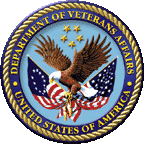 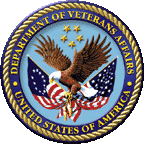 LPSLPSCERTIFICATE OF COMPLETIONThis respondent has successfully completed theVHA's Learners' Perceptions SurveyYour participation in this survey provides valuable information to help improve thelearning experience of clinical health professionals at theDepartment of Veterans Affairs.